附件2：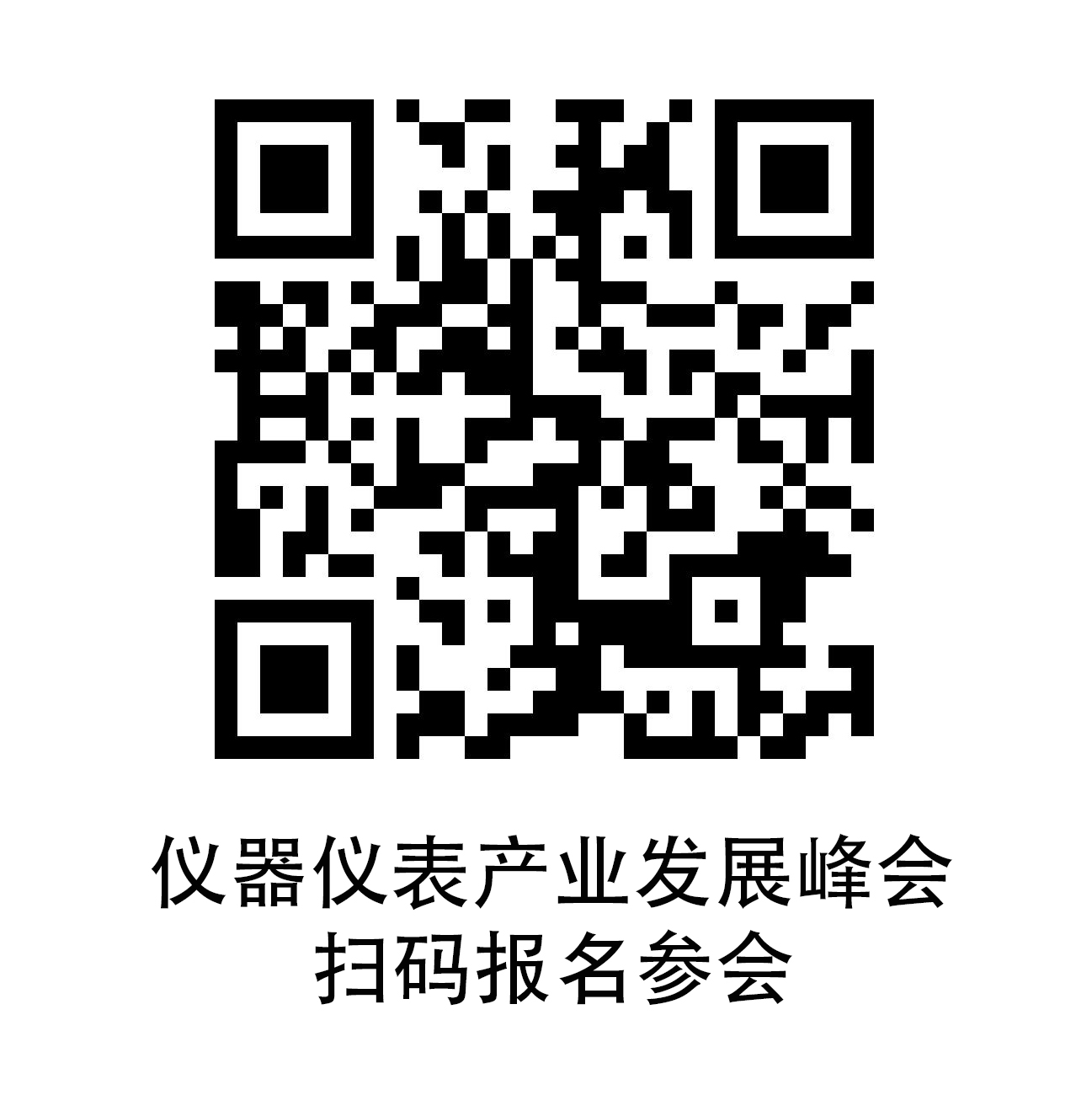 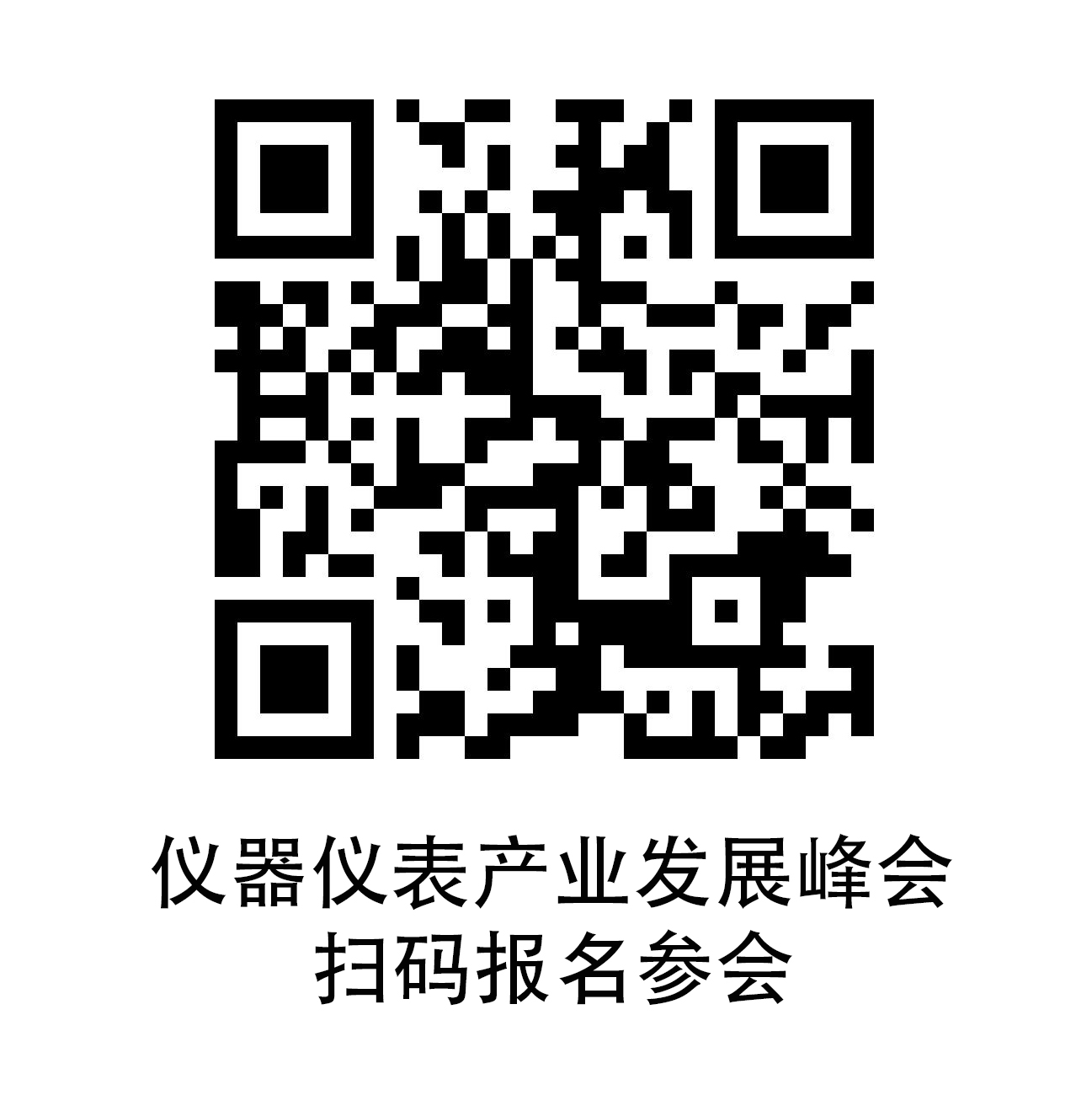                  参 会 回 执 表备注：1、扫描二维码可直接填报参会回执表。2、参会代表如有特殊用餐要求，请提前告知；3、接送安排：会议期间，会务组统一安排接送参会代表；（1）接送站点：杭州萧山国际机场，绍兴东站高铁站。（2）接站时间安排：杭州萧山国际机场：11月25日上午9点至下午20点接站（举牌提醒）；绍兴东站（高铁站）：11月25日上午9点至下午20点接站（举牌提醒）。（3）送站时间安排：杭州萧山国际机场：11月27日上午7点至下午15点送站；绍兴东站（高铁站）：11月27日上午7点至下午15点送站。4、乘坐飞机：杭州萧山国际机场到绍兴余坤喜来登酒店，约60公里，1小时路程；乘坐高铁：可以从上海虹桥、杭州东等车站转车到绍兴东站，绍兴东站到绍兴余坤喜来登酒店约6公里，15分钟路程。5、接送站联系人：宋凌昊，13819577693。单位名称姓 名性别职务手 机手 机单住单住合住不住入住日期离店日期离店日期接送地点杭州萧山国际机场（  ）绍兴东站（  ）自行到达（  ）杭州萧山国际机场（  ）绍兴东站（  ）自行到达（  ）杭州萧山国际机场（  ）绍兴东站（  ）自行到达（  ）杭州萧山国际机场（  ）绍兴东站（  ）自行到达（  ）杭州萧山国际机场（  ）绍兴东站（  ）自行到达（  ）杭州萧山国际机场（  ）绍兴东站（  ）自行到达（  ）杭州萧山国际机场（  ）绍兴东站（  ）自行到达（  ）杭州萧山国际机场（  ）绍兴东站（  ）自行到达（  ）到达车次/航班到达车次/航班时 间时 间离开车次/航班离开车次/航班时 间时 间开票信息开票信息发票邮寄地址及收件人发票邮寄地址及收件人